Tuần 22                    KẾ HOẠCH HỌC SINH  HỌC Ở NHÀTRONG THỜI GIAN NGHỈ DỊCH COVID - 19Tin học lớp 4 ( Ngày 6/4/2020 – 10/4/2020)Ôn lý thuyết:Ôn lại các nút lệnh trong PowerPoint như: mở bài trình chiếu, tạo trang trình chiếu mới, chèn hình, chèn tranh ảnh, lưu bài trình chiếu, chèn bảng.Ôn lại cách chèn tranh ảnh, đánh số trang trình chiếu, ngày tạo, người tạo, đặt tên cho bài trình chiếu và lưu vào thư mục của mình.Thực hành:1/ Làm bài tập 1, 2 trong sách giáo khoa trang 79 và so sánh đáp án: 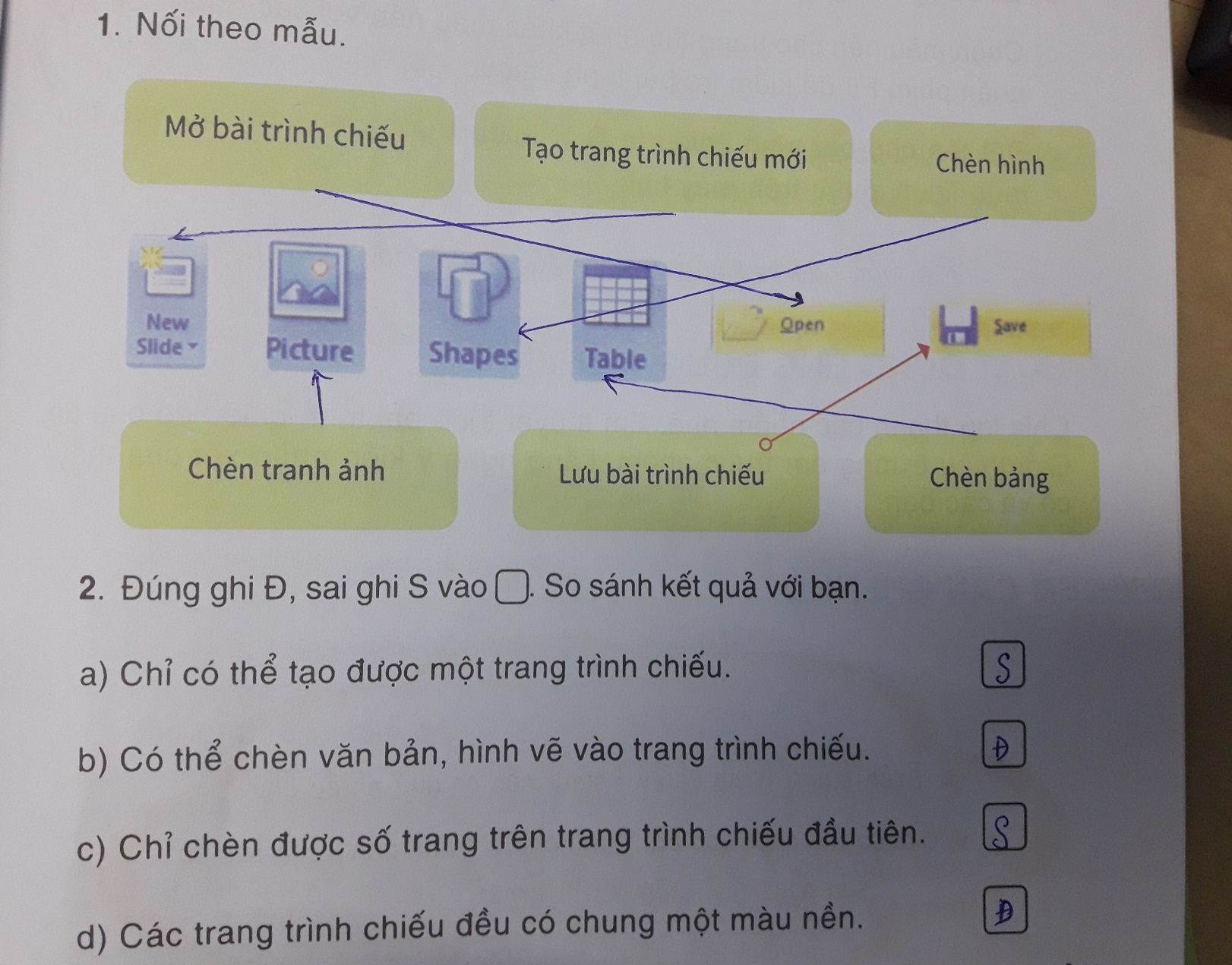 2/ Thực hành trên máy tính (bài 4 sgk trang 80) theo các yêu cầu sau: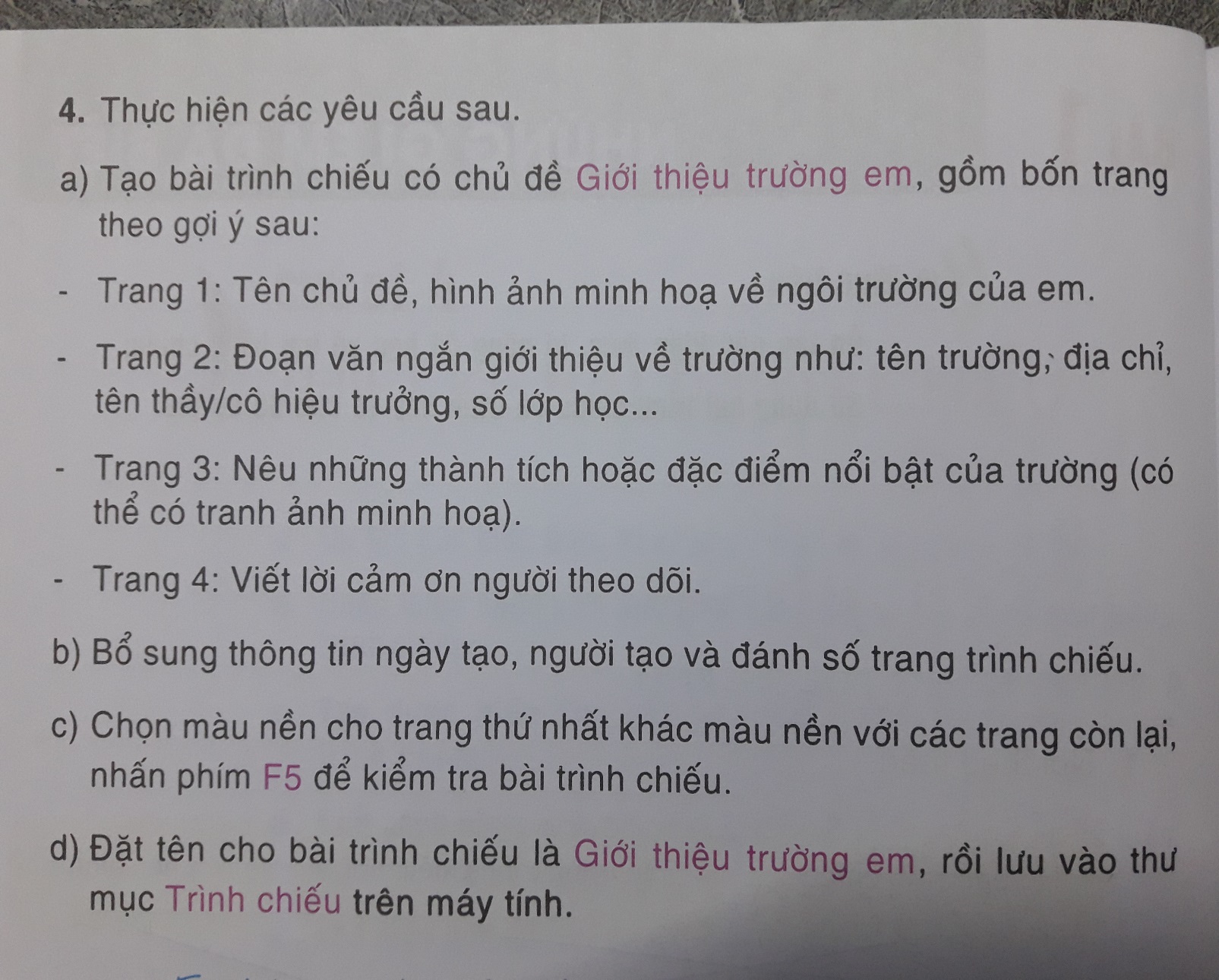 